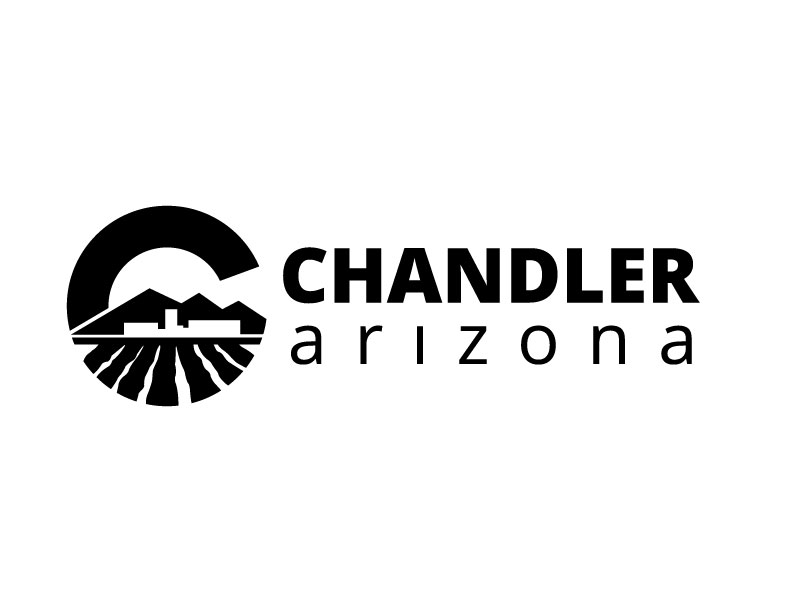 Chandler Police Department – PSS Memo No. Date:		To:		Sean Duggan, Chief of PoliceThru:		Bryan Cox, Assistant Chief		Robert Dykstra, PSS Lieutenant		Dan Mellentine, PSS SergeantFrom:		George Arias, PSS DetectiveSubject:	Use of Force Review, Quarter 2021ProcedurePlease sign below acknowledging your review of the report.Forward through the chain of command and return to the Professional Standards Section.Signature                                        				 Date__________________________________				_________________PSS Sergeant__________________________________				_________________PSS Lieutenant__________________________________				_________________Assistant Chief__________________________________				_________________                                                  Chief of PoliceBackgroundThe Chandler Police Department recognizes the current Arizona statutory law dictating that “no unnecessary or unreasonable force shall be used in making an arrest, and the person arrested shall not be subjected to any greater restraint than necessary for his detention.”  The Chandler Police Department stipulates that officers must adhere to their training unless the situation justifies a deviation from that training. The Chandler Police Department began to utilize the Use of Force Review Board in 2008 to ensure the proper documentation of all applications of force, to evaluate those applications for adherence to established policy, and to determine any additional training needs.  The board meets monthly to evaluate the prior month’s incidents, and quarterly reviews are prepared to share information and findings with the Citizen Review Panel.This analysis contains use of force statistics for the quarter of 2021 to identify prevalent trends or deficiencies per the current CALEA standard.  In addition to an internal comparative analysis, this report will illustrate training issues that have emerged throughout the quarter, as well as the number and general nature of injuries sustained by personnel and suspects.2021 Quarter ReviewThe Chandler Police Department logged arrests during the quarter of 2021, averaging approximately  () arrests per day. The quarter of 2021 yielded a total of  () incidents resulting in a use of force by Chandler Police Officers to effect an arrest or detain a subject under reasonable suspicion or probable cause. All reportable incidents were reviewed by the Use of Force Review Board. This board meets monthly to determine if the applications of force are justified in accordance with the policies of the Chandler Police Department. The following tables document the  () incidents reviewed by the board for the months of , , and of 2021. It includes the types of force used and dispositions. In some incidents there were multiple applications of force used by various officers.  For this reason, there were  () distinct applications of force.  This report will deliver the summaries of the  () reviewed incidents. Type of Force Used Quarter 2021Total Force Used Quarter 2021Use of Force Demographics by Race/Gender/Age(total subjects in the use of force incidents)Policy Violations/ReviewsIn the quarter of 2021 there was one (1) use of force incident referred to Internal Affairs for review. The review is still in process. Training Issuestraining issue identified by the Use of Force Board. training issue involved failing to activate a body worn camera. The training issue handled by the individual officer’s chain of command. InjuriesIn the quarter of 2021, () officers were injured during use of force incidents. The injuries sustained by officers were mostly minor in nature, generally consisting of sprains, abrasions, cuts, or bruising.  Most of the officers’ injuries appeared to stem from body-to-body contact, takedown techniques, and struggling to handcuff suspects on hard surfaces or from direct assaults on the officers themselves.  () suspects were injured or complained of injury during the use of force incidents.  Most of these injuries were minor in nature, consisting of lacerations, abrasions, contusions, complaints of pain, and CEW puncture wounds. The officer, the suspect, or both received medical attention in the use of force incidents with injury when requested. Medical treatment was either provided on scene or at a hospital for more extensive care or evaluation.Total Injuries When Forced Used Quarter 2021Emotionally Disturbed/Impaired() subjects involved in use of force incidents were found to be emotionally disturbed, under the influence of alcohol or drugs, or a combination of impairments.  ConclusionThe reported types of use of force incidents during the quarter of 2021 indicate officers used the appropriate level of force to effect the arrest of suspects.   This illustrates that the use of force policy, defensive tactics training, board reviews, and overall departmental philosophy are aligned with established case law, statutory regulations, and the principles of community-oriented policing.  The following pages are the summaries that were presented to the Use of Force Board for the quarter of 2021.Incident Review SummariesSummary 1Summary 2Summary 3Summary 4Summary 5Summary 6Summary 7Summary 8Summary 9Summary 10Summary 11Summary 12Summary 13Summary 14Summary 15Summary 16Force UsedApplicationsAdditional DetailsLow Level Force                       Take downs, pressure points, Hard hands, etc.Intermediate ForceK9 Bite, fist strikes, Knee strikes, Kicks, Less lethal, CEW, Impact push, etc.TotalTotal ArrestsForce UsedPercentage%NumberRaceGenderAge RangeAverage Age%WhiteMale%BlackMale%HispanicMale%%Male%Suspects/DetaineesOfficersTotal